Kaposvár Megyei Jogú Város Polgármestere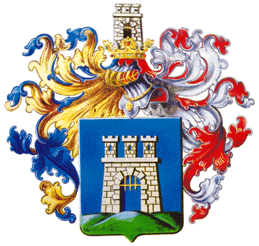 7400 Kaposvár, Kossuth tér 1.               82/501-502    	Fax: 82/501-500M e g h í v óKaposvár Megyei Jogú Város Közgyűlése2017. december 21-én (csütörtökön) 8.00 órakora Városháza Dísztermében (Kossuth tér 1. I. emelet 7.) rendkívüli ülést tart,amelyre tisztelettel meghívom és kérem pontos megjelenését.NAPIREND:Előterjesztés a KEHOP-3.1.1. "A települési hulladékgyűjtési, szállítási és előkezelő rendszerek fejlesztése" című pályázati konstrukción való részvételrőlElőterjesztő: 		Szita Károly polgármesterKözreműködik:		Kovács Katalin igazgatóElőterjesztés Kaposvár településrendezési eszközei módosításának jóváhagyásárólElőterjesztő: 		Szita Károly polgármesterKözreműködik:		Kovács Katalin igazgatóElőterjesztés a KAVÍZ Kft. jegyzett tőkéjének emeléséhez való hozzájárulásrólElőterjesztő: 		Szita Károly polgármesterKözreműködik:		Balogh Beáta igazgató Előterjesztés a kaposvári jégcsarnok látvány-csapatsportot támogató      adókedvezményből történő megvásárlásához szükséges döntések előkészítésérőlElőterjesztő: 		Szita Károly polgármesterKözreműködik:		Balogh Beáta igazgatóElőterjesztés az ELENA projektfejlesztési támogatásra benyújtandó  pályázatrólElőterjesztő: 		Szita Károly polgármesterKözreműködik:		Kovács Katalin igazgató Kaposvár, 2017. december 20.		Szita Károly			polgármester